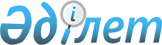 О мерах по реализации Закона Республики Казахстан от 21 июля 2011 года "О внесении изменений и дополнений в некоторые законодательные акты Республики Казахстан по вопросам центров обслуживания населения"Распоряжение Премьер-Министра Республики Казахстан от 25 августа 2011 года № 112-р

      1. Утвердить прилагаемый перечень нормативных правовых актов, принятие которых необходимо в целях реализации Закона Республики Казахстан от 21 июля 2011 года "О внесении изменений и дополнений в некоторые законодательные акты Республики Казахстан по вопросам центров обслуживания населения" (далее - перечень).



      2. Государственным органам разработать и в установленном законодательством порядке внести на утверждение в Правительство Республики Казахстан проекты нормативных правовых актов согласно перечню.      Премьер-Министр                            К. Масимов

Утвержден           

распоряжением Премьер-Министра

Республики Казахстан    

от 25 августа 2011 года № 112-р

                              Перечень

    нормативных правовых актов, принятие которых необходимо в

 целях реализации Закона Республики Казахстан от 21 июля 2011

      года "О внесении изменений и дополнений в некоторые

 законодательные акты Республики Казахстан по вопросам центров

                     обслуживания населения"

Примечание: расшифровка аббревиатур:

МСИ - Министерство связи и информации Республики Казахстан

МФ - Министерство финансов Республики Казахстан

МЭРТ - Министерство экономического развития и торговли Республики Казахстан

МТСЗН - Министерство труда и социальной защиты населения Республики Казахстан

АУЗР - Агентство Республики Казахстан по управлению земельными ресурсами

МОН - Министерство образования и науки Республики Казахстан

МЗ - Министерство здравоохранения Республики Казахстан

МО - Министерство обороны Республики Казахстан

АДСиЖКХ - Агентство Республики Казахстан по делам строительства и жилищно-коммунального хозяйства
					© 2012. РГП на ПХВ «Институт законодательства и правовой информации Республики Казахстан» Министерства юстиции Республики Казахстан
				№

п/пНаименование нормативного

правового актаФорма актаГосударст-

венный

орган,

ответствен-

ный за

исполнениеСрок

исполнения123451.О внесении изменений и

дополнений в некоторые

решения ПравительстваПостановление

Правительства

Республики

КазахстанМСИ (созыв),

МФ, АУЗРАвгуст

2011 года2.О внесении изменений и

дополнений в постановление

Правительства Республики

Казахстан от 20 июля 2010

года № 745Постановление

Правительства

Республики

КазахстанМЭРТ

(созыв),

МСИ, МФ,

МТСЗН, МОН,

МО ,МЗ,

АДСиЖКХСентябрь

2011 года3.Об утверждении

критериев социально

значимых услугПостановление

Правительства

Республики

КазахстанМЭРТ

(созыв),

МСИ, МФАвгуст

2011 года4.Об утверждении Правил

отбора государственных

услуг, подлежащих оказанию

через центры обслуживания

населенияПостановление

Правительства

Республики

КазахстанМСИ (созыв),

МФ, МЭРТАвгуст

2011 года5.Об утверждении Правил

информационного обмена

информационной системы

центров обслуживания

населения с

государственными

информационными системамиПостановление

Правительства

Республики

КазахстанМСИ (созыв),

МФАвгуст

2011 года